Проект решения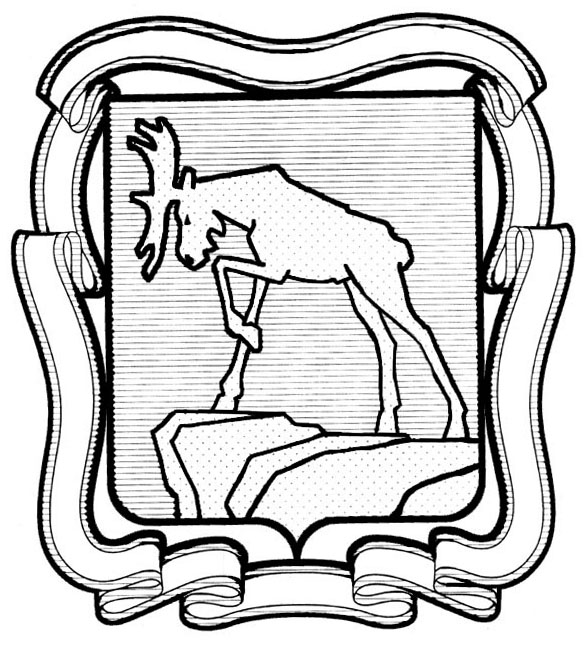 СОБРАНИЕ ДЕПУТАТОВ МИАССКОГО ГОРОДСКОГО ОКРУГАЧЕЛЯБИНСКОЙ ОБЛАСТИ________________ СЕССИЯ СОБРАНИЯ ДЕПУТАТОВ МИАССКОГОГОРОДСКОГО ОКРУГА ШЕСТОГО СОЗЫВАРЕШЕНИЕ № _________                                                                                                                 от _____________ 2022 года Об утверждении Положения «О порядке оплаты труда работников, занимающих должности, не отнесенные к должностям муниципальной службы, и осуществляющих техническое обеспечение деятельности органов местного самоуправления Миасского городского округа, и работников, занимающих профессии рабочих»Рассмотрев предложение Главы Миасского городского округа Г.М. Тонких об утверждении Положения «О порядке оплаты труда работников, занимающих должности, не отнесенные к должностям муниципальной службы, и осуществляющих техническое обеспечение деятельности органов местного самоуправления Миасского городского округа, и работников, занимающих профессии рабочих», в целях реализации проекта «Оптимизация системы муниципального управления: организационных структур, штатной численности и оплаты труда в органах местного самоуправления муниципальных образований Челябинской области», в соответствии с Трудовым кодексом Российской Федерации, постановлением Губернатора Челябинской области от 20.06.2007 г. № 192 «Об оплате труда работников, занимающих должности, не отнесенные к должностям государственной гражданской службы Челябинской области, и осуществляющих техническое обеспечение деятельности органов государственной власти Челябинской области», на основании Плана мероприятий по оптимизации системы муниципального управления Миасского городского округа, утвержденного постановлением Администрации Миасского городского округа от 18.03.2019 г. № 1169, учитывая рекомендации постоянной комиссии по вопросам экономической и бюджетной политики, руководствуясь Федеральным законом от 06.10.2003 г. № 131-ФЗ «Об общих принципах организации местного самоуправления в Российской Федерации» и Уставом Миасского городского округа, Собрание депутатов Миасского городского округа,РЕШАЕТ:Утвердить Положение «О порядке оплаты труда работников, занимающих должности, не отнесенные к должностям муниципальной службы, и осуществляющих техническое обеспечение деятельности органов местного самоуправления Миасского городского округа, и работников, занимающих профессии рабочих» согласно приложению к настоящему решению.2. Признать утратившими силу следующие решения Собрания депутатов Миасского городского округа: - от 25.11.2011 г. № 13 «Об утверждении Положение «О порядке оплаты труда работников, занимающих должности, не отнесенные к должностям муниципальной службы, и осуществляющих техническое обеспечение деятельности органов местного самоуправления Миасского городского округа»;- о внесении изменений и дополнения в решение Собрания депутатов Миасского городского округа от 25.11.2011 г. № 13 «Об утверждении Положение «О порядке оплаты труда работников, занимающих должности, не отнесенные к должностям муниципальной службы, и осуществляющих техническое обеспечение деятельности органов местного самоуправления Миасского городского округа» от: 30.08.2013 г. № 4, 27.09.2013 г. № 3, 28.11.2014 г. № 4, 28.08.2015 г. № 27, 27.01.2017 г. № 10, 22.02.2018 г. № 24, 27.04.2018 г. № 3, 27.04.2018 г. № 4, 26.10.2018 г. № 5, 30.11.2018 г. № 9, 27.09.2019 г. № 8, 25.10.2019 г., № 7 27.11.2020 г. № 16, 22.10.2021 г. № 3, 14.12.2021 г. № 4, 27.05.2022 г. № 9. 3. Настоящее решение вступает в силу с даты его опубликования, а в отношении работников, занимающих должности, не отнесенные к должностям муниципальной службы, и осуществляющих техническое обеспечение деятельности органов местного самоуправления Миасского городского округа, и работников, занимающих профессии рабочих:- у которых в связи с принятием настоящего решения происходят существенные изменения условий оплаты труда - по истечении двухмесячного срока с момента уведомления работника об изменении существенных условий трудового договора в соответствии со статьей 74 Трудового кодекса Российской Федерации;- абзац 12 пункта 6 и абзац 9 пункта 8 Положения «О порядке оплаты труда работников, занимающих должности, не отнесенные к должностям муниципальной службы, и осуществляющих техническое обеспечение деятельности органов местного самоуправления Миасского городского округа, и работников, занимающих профессии рабочих» в отношении материальной помощи распространяют свое действие на правоотношения, возникающие с 01.01.2023 г. 4. Рекомендовать руководителям органов местного самоуправления Миасского городского округа, руководителям отраслевых (функциональных) органов Администрации Миасского городского округа с правом юридического лица в десятидневный срок с момента опубликования настоящего решения провести необходимые мероприятия по уведомлению работников о предстоящем изменении существенных условий трудовых договоров.5. Оплату труда работников, занимающих должности, не отнесенные к должностям муниципальной службы, и осуществляющих техническое обеспечение деятельности органов местного самоуправления Миасского городского округа, и работников, занимающих профессии рабочих, производить в пределах утвержденного фонда оплаты труда на текущий год по соответствующему органу местного самоуправления Миасского городского округа, отраслевому (функциональному) органу Администрации Миасского городского округа с правом юридического лица.6. Контроль исполнения настоящего решения поручить постоянной комиссии по вопросам экономической и бюджетной политики.Председатель Собрания депутатовМиасского городского округа                                                                                  Д.Г. ПроскуринГлаваМиасского городского округа                                                                                        Г.М. ТонкихПриложение к решению Собрания депутатов Миасского городского округа от _________________ № ___________Положение«О порядке оплаты труда работников, занимающих должности, не отнесенные к должностям муниципальной службы, и осуществляющих техническое обеспечение деятельностиорганов местного самоуправления Миасского городского округа, и работников, занимающих профессии рабочих»I. Общие положения1. Положение «О порядке оплаты труда работников, занимающих должности, не отнесенные к должностям муниципальной службы, и осуществляющих техническое обеспечение деятельности органов местного самоуправления Миасского городского округа, и работников, занимающих профессии рабочих» (далее - Положение) разработано в целях реализации проекта «Оптимизация системы муниципального управления: организационных структур, штатной численности и оплаты труда в органах местного самоуправления муниципальных образований Челябинской области», упорядочения оплаты труда работников занимающих должности, не отнесенные к должностям муниципальной службы, и осуществляющих техническое обеспечение деятельности органов местного самоуправления Миасского городского округа (далее - МГО или Округ), отраслевых (функциональных) органов Администрации МГО с правом юридического лица, работников, занимающих профессии рабочих в органах местного самоуправления МГО, отраслевых (функциональных) органов Администрации МГО с правом юридического лица (далее - работники, занимающие профессии рабочих).2. Настоящее Положение разработано в соответствии с постановлением Губернатора Челябинской области от 20.06.2007 г. № 192 «Об оплате труда работников, занимающих должности, не отнесенные к должностям государственной гражданской службы Челябинской области, и осуществляющих техническое обеспечение деятельности органов государственной власти Челябинской области» и другими нормативными правовыми актами Российской Федерации, Челябинской области, содержащими нормы трудового права, условия оплаты труда, регламентирующими осуществление деятельности работниками в органах местного самоуправления городских округов, и с другими нормативными правовыми актами органов местного самоуправления Округа, регламентирующими осуществление деятельности в органах местного самоуправления МГО, руководствуясь Федеральным законом от 06.10.2003 г. № 131-ФЗ «Об общих принципах организации местного самоуправления в Российской Федерации», Едиными рекомендациями по установлению на федеральном, региональном и местном уровнях систем оплаты труда работников государственных и муниципальных учреждений на текущий год, утвержденными решением Российской трехсторонней комиссии по регулированию социально-трудовых отношений, Уставом Миасского городского округа.3. В соответствии со статьей 57 Трудового кодекса Российской Федерации условия оплаты труда (в том числе размер оклада (должностного оклада) работников, занимающих должности, не отнесенные к должностям муниципальной службы, и осуществляющих техническое обеспечение деятельности органов местного самоуправления Миасского городского округа, и работников, занимающих профессии рабочих, доплаты, надбавки и поощрительные выплаты) устанавливаются в трудовом договоре (в приложении к трудовому договору или в дополнительном соглашении к трудовому договору).4. Заработная плата работников, занимающих должности, не отнесенные к должностям муниципальной службы, и осуществляющих техническое обеспечение деятельности органов местного самоуправления Миасского городского округа, и работников, занимающих профессии рабочих, подлежит индексации в размерах и сроки, предусмотренные законодательством Российской Федерации, Челябинской области и нормативными правовыми актами органов местного самоуправления МГО, регулирующими деятельность и оплату труда данной категории работников.5. Органами местного самоуправления МГО, отраслевыми (функциональными) органами Администрации МГО с правом юридического лица правовыми (локальными) актами соответствующих должностных лиц, наделенных правом издавать правовые (локальные акты) акты по оплате труда, утверждаются порядки оплаты труда работников, занимающих должности, не отнесенные к должностям муниципальной службы, и осуществляющих техническое обеспечение деятельности органов местного самоуправления Миасского городского округа, и работников, занимающих профессии рабочих, в соответствующем органе местного самоуправления МГО, отраслевом (функциональном) органе Администрации МГО с правом юридического лица в соответствии с настоящим Порядком, трудовым законодательством.II. Оплата труда работников, занимающих должности, не отнесенные к должностям муниципальной службы, и осуществляющих техническое обеспечение деятельностиорганов местного самоуправления Миасского городского округа 6. Оплата труда работников, занимающих должности, не отнесенные к должностям муниципальной службы, и осуществляющих техническое обеспечение деятельности органов местного самоуправления Миасского городского округа (далее - работников) включает в себя:1) оклад (должностной оклад); 2) ежемесячную надбавку к окладу (должностному окладу) за сложность, напряженность и высокие достижения в труде;3) ежемесячную надбавку к окладу (должностному окладу) за выслугу лет;4) премии, в том числе премии по результатам работы (месяц, квартал, год);5) ежемесячное денежное поощрение;6) единовременную выплату при предоставлении ежегодного оплачиваемого отпуска;7) материальную помощь;8) ежемесячную надбавку за государственные награды СССР, государственные награды Российской Федерации (далее - надбавки за государственные награды);9) ежемесячную надбавку за ученую степень (кандидата наук и доктора наук);10) иные надбавки и доплаты, предусмотренные нормативными правовыми актами Российской Федерации, Челябинской области, содержащими нормы трудового права.Оплата труда работников устанавливается с учетом районного коэффициента в размере 1,15 в соответствии со статьями 129, 316 Трудового кодекса Российской Федерации, порядок начисления которого определяется соответственно правовым актом органа местного самоуправления МГО, локальным актом отраслевого (функционального) органа Администрации МГО с правом юридического лица, в трудовом договоре с работником (в приложении к трудовому договору или в дополнительном соглашении к трудовому договору).7. Оплата труда работникам осуществляется не реже, чем каждые полмесяца.8. Органы местного самоуправления МГО, отраслевые (функциональные) органы Администрации МГО с правом юридического лица при формировании фонда оплаты труда работников предусматривают следующие средства для выплаты работникам (в расчете на год):1) окладов (должностных окладов) - в количестве 12 окладов (должностных окладов);2) ежемесячной надбавки за сложность, напряженность и высокие достижения в труде - в размере 8,5 окладов (должностных окладов);3) ежемесячной надбавки к должностному окладу за выслугу лет - в размере 2 окладов (должностных окладов);4) премий по результатам работы (месяц, квартал, год) - в размере 3 окладов (должностных окладов);5) ежемесячного денежного поощрения - в размере 12 окладов (должностных окладов);6) единовременной выплаты при предоставлении ежегодного оплачиваемого отпуска - в размере 2 окладов (должностных окладов);7) материальной помощи - в размере 2 окладов (должностных окладов).При расчете фонда оплаты труда учитывается районный коэффициент, установленный в соответствии с действующим законодательством Российской Федерации.III. Оклады (должностные оклады)9. Оклады (должностные оклады) работников определяются правовыми актами соответствующих должностных лиц, наделенных правом издавать правовые акты по персоналу, в соответствии с приложением к настоящему Положению.10. Должностным лицам соответствующего органа местного самоуправления МГО, отраслевого (функционального) органа Администрации МГО с правом юридического лица, наделенными правом издавать правовые акты по персоналу, рекомендуется устанавливать работникам, занимающим должности, не отнесенные к должностям муниципальной службы, и осуществляющих техническое обеспечение деятельности органов местного самоуправления МГО, в пределах утвержденного фонда оплаты труда соответствующего органа местного самоуправления Округа, отраслевого (функционального) органа Администрации МГО с правом юридического лица, не только максимальные, но и минимальные размеры окладов (должностных окладов) по одноименным должностям.11. Размеры окладов (должностных окладов) работникам, занимающим должности, не отнесенные к должностям муниципальной службы, и осуществляющих техническое обеспечение деятельности органов местного самоуправления МГО, устанавливаются исходя из:- квалификационных требований к уровню профессионального образования;- требований к стажу работы по специальности; - требований к знаниям и умениям, которые необходимы для исполнения должностных обязанностей, утвержденных в должностных инструкциях, при соблюдении единых принципов тарификации работ.12. Квалификационные требования (в зависимости от области и вида деятельности) устанавливаются в должностных инструкциях по соответствующим должностям, не отнесенным к должностям муниципальной службы, в соответствии с профессиональными стандартами, тарифно-квалификационными характеристиками.13. Исполнение работниками, занимающими должности, не отнесенные к должностям муниципальной службы, и осуществляющими техническое обеспечение деятельности органов местного самоуправления МГО, функций, выполнение работы, а также предоставление услуг непосредственно связано со сложностью исполнения функций, выполнения работы, предоставления услуг. Основными критериями сложности исполнения функций, выполнения работы, предоставления услуг являются:- характер работ, исполняемых функций, предоставляемых услуг, составляющих содержание труда;- разнообразие работ, функций, услуг (комплектность);- самостоятельность выполнения работ, исполнения функций, предоставления услуг;- масштаб и сложность руководства;- дополнительная ответственность.14. Органами местного самоуправления МГО, отраслевыми (функциональными) органами Администрации МГО с правом юридического лица соответствующими правовыми (локальными) актами определяется порядок установления работникам, занимающим должности, не отнесенные к должностям муниципальной службы, и осуществляющим техническое обеспечение деятельности органов местного самоуправления МГО, минимальных размеров окладов (должностных окладов), размеров окладов (должностных окладов), определенных в диапазоне значений по одноименным должностям, а также максимальных размеров окладов (должностных окладов) с учетом критериев сложности работ, исполняемых функций, предоставляемых услуг в рамках одноименной должности, с учетом внутридолжностных требований к квалификации работника, занимающего должность, не отнесенную к должностям муниципальной службы, и осуществляющего техническое обеспечение деятельности органов местного самоуправления МГО.IV. Надбавка за сложность, напряженность и высокие достижения в труде15. Размер и условия выплаты надбавки за сложность, напряженность, высокие достижения в труде устанавливаются к окладу (должностному окладу) индивидуально каждому работнику,  занимающему должность, не отнесенную к должностям муниципальной службы, и осуществляющему техническое обеспечение деятельности органов местного самоуправления МГО, правовыми актами соответствующих должностных лиц, наделенных правом издавать правовые акты по персоналу, с указанием конкретных показателей, в соответствии с нормативными правовыми актами Российской Федерации, Челябинской области, МГО, содержащими нормы трудового права.16. Назначение надбавки к окладу (должностному окладу) за сложность, напряженность, высокие достижения в труде производится каждому работнику, занимающему должность, не отнесенную к должностям муниципальной службы, и осуществляющему техническое обеспечение деятельности органов местного самоуправления МГО, за исполнение сложных профессиональных задач, высокий уровень компетентности, ответственность за выполняемые функции, психологические перегрузки на основании нормативных правовых актов Российской Федерации и Челябинской области, содержащих нормы трудового права.17. Размер надбавки изменяется (надбавка отменяется) в зависимости от изменения у работника, занимающего должность, не отнесенную к должностям муниципальной службы, и осуществляющего техническое обеспечение деятельности органов местного самоуправления МГО, условий работы в том же порядке, как и назначение данной надбавки.18. Ежемесячная надбавка к окладу (должностному окладу) за сложность, напряженность и высокие достижения в труде производится работникам, занимающих должности, не отнесенные к должностям муниципальной службы, и осуществляющих техническое обеспечение деятельности органов местного самоуправления МГО, ежемесячно с даты ее установления в размере до 100 процентов от размера оклада (должностного оклада).V. Надбавка за выслугу лет19. Надбавка за выслугу лет устанавливается в процентном отношении к окладу (должностному окладу) работника, занимающего должность, не отнесенную к должностям муниципальной службы, и осуществляющего техническое обеспечение деятельности органов местного самоуправления МГО, и выплачивается ежемесячно с даты возникновения права на ее назначение или с даты изменения ее размера.20. При определении стажа работы, исчисляемого для выслуги лет, учитываются периоды работы:1) в органах местного самоуправления, в отраслевых (функциональных) органах Администрации МГО;2) в муниципальных учреждениях, созданных органами местного самоуправления Округа по решению вопросов местного значения и финансируемых из средств бюджета МГО;3) в организациях на должностях руководителей в соответствии с Квалификационным справочником должностей руководителей, специалистов и других служащих, утвержденным постановлением Министерства труда и социального развития Российской Федерации от 21.08.1998 г. № 37, в стаж засчитывается не более 5 лет работы на указанных должностях;4) время отпуска по уходу за ребенком до достижения им возраста трех лет, приходящегося на период работы, исчисляемого для выслуги лет;5) периоды военной службы в порядке, установленном федеральным законом, периоды службы в органах внутренних дел, налоговой полиции, таможенных органах, учреждениях и органах уголовно-исполнительной системы.Периоды, засчитываемые в стаж работы, суммируются независимо от сроков перерыва в работе (службе). Стаж работы исчисляется в календарном порядке (в годах, месяцах, днях).Время работы (службы) в вышеуказанных органах, организациях засчитывается в стаж работы из расчета один день работы (службы) за один день.Время нахождения граждан на военной службе по контракту засчитывается в стаж работы из расчета один день военной службы за один день работы, а время нахождения граждан на военной службе по призыву (в том числе офицеров, призванных на военную службу в соответствии с Указом Президента Российской Федерации в порядке, установленном Федеральным законом «О статусе военнослужащих») - один день военной службы за два дня работы, исчисляемых для выслуги лет.21. Определение размера надбавки за выслугу лет осуществляется в порядке, предусмотренном нормативными правовыми актами Российской Федерации, Челябинской области, содержащими нормы трудового права, и начисляется на должностной оклад в следующих размерах:VI. Премии: ежемесячное денежное поощрение, премии, в том числе премии по результатам работы (месяц, квартал, год)22. Размеры и условия осуществления премирования работников, занимающих должности, не отнесенные к должностям муниципальной службы, и осуществляющих техническое обеспечение деятельности органов местного самоуправления МГО, порядок принятия соответствующих решений устанавливаются нормативными правовыми актами, правовыми актами органа местного самоуправления МГО, отраслевого (функционального) органа Администрации МГО, в соответствии с нормативными правовыми актами Российской Федерации, Челябинской области, содержащими нормы трудового права и регулирующими деятельность и оплату труда работников, занимающих должности, не отнесенные к должностям муниципальной службы, и осуществляющих техническое обеспечение деятельности органов местного самоуправления, в пределах утвержденного фонда оплаты труда по соответствующему органу местного самоуправления МГО, отраслевому (функциональному) органу Администрации с правом юридического лица на текущий год.23. Решения о премиальных выплатах работникам, занимающих должности, не отнесенные к должностям муниципальной службы, и осуществляющих техническое обеспечение деятельности органов местного самоуправления МГО, оформляются (исходя из установленных функций и полномочий должностных лиц органа местного самоуправления Округа, отраслевого (функционального) органа Администрации МГО с правом юридического лица, органа, созданного для исполнения определенных функций и принятия соответствующих решений):- правовыми актами соответствующих должностных лиц органа местного самоуправления МГО, отраслевого (функционального) органа Администрации МГО с правом юридического лица, наделенных правом издавать правовые акты по персоналу;- правовыми актами соответствующих должностных лиц органа местного самоуправления МГО, отраслевого (функционального) органа Администрации МГО с правом юридического лица, наделенных правом издавать правовые акты по персоналу, на основании протокола балансовой комиссии. В вышеуказанных в настоящем пункте правовых актах органа местного самоуправления МГО, отраслевого (функционального) органа Администрации МГО с правом юридического лица, определяются конкретные размеры премиальных выплат работнику за оцениваемый период и критерии их установления.24. Работникам, занимающих должности, не отнесенные к должностям муниципальной службы, и осуществляющих техническое обеспечение деятельности органов местного самоуправления МГО, предусматривается установление и начисление  следующих премиальных выплат:-   ежемесячного денежного поощрения;    	- премий: премии по результатам работы (месяц, квартал, год); единовременной премии (к праздничным датам, профессиональным праздникам); иные единовременные  премии, в том числе за личный вклад работника, занимающего должность, не отнесенную к должностям муниципальной службы, и осуществляющего техническое обеспечение деятельности органов местного самоуправления МГО, в общие результаты работы в оцениваемом периоде.25. Размер премиальной выплаты работнику, занимающего должность, не отнесенную к должностям муниципальной службы, и осуществляющего техническое обеспечение деятельности органов местного самоуправления МГО, устанавливается в процентах к окладу (должностному окладу) или в абсолютной величине.	Премиальная выплата работнику, занимающего должность, не отнесенную к должностям муниципальной службы, и осуществляющего техническое обеспечение деятельности органов местного самоуправления МГО, начисляется в календарном месяце пропорционально фактически отработанному времени в отчетном периоде (в случае установления конкретной премиальной выплаты с учетом фактически отработанного времени), в зависимости от оценки результатов деятельности работника, занимающего должность, не отнесенную к должностям муниципальной службы, и осуществляющего техническое обеспечение деятельности органов местного самоуправления МГО. Размер премиальной выплаты работнику, занимающему должность, не отнесенную к должностям муниципальной службы, и осуществляющему техническое обеспечение деятельности органов местного самоуправления МГО, максимальными размерами не ограничивается и производится в пределах установленного фонда оплаты труда по соответствующему органу местного самоуправления Миасского городского округа, отраслевому (функциональному) органу Администрации МГО с правом юридического лица.26. Размер ежемесячного денежного поощрения конкретному работнику, занимающего должность, не отнесенную к должностям муниципальной службы, и осуществляющего техническое обеспечение деятельности органов местного самоуправления МГО, устанавливается по конечным результатам его труда. Трудовая деятельность работника, занимающего должность, не отнесенную к должностям муниципальной службы, и осуществляющего техническое обеспечение деятельности органов местного самоуправления МГО, оценивается по результатам выполнения показателей эффективности (результативности) деятельности, оценки личного вклада, которые отражают  достигаемый результат труда работника за счет профессиональной компетенции при подготовке, принятии и реализации вопросов местного значения по соответствующей специализации, с учетом личного вклада в результаты работы органа местного самоуправления МГО, отраслевого (функционального) органа Администрации с правом юридического лица, досрочного и качественного выполнения плановых и внеплановых заданий.  27. Работникам, занимающих должности, не отнесенные к должностям муниципальной службы, и осуществляющих техническое обеспечение деятельности органов местного самоуправления МГО, устанавливаются и выплачиваются единовременные премии в виде следующих выплат:- единовременной премии (к праздничным датам, профессиональным праздникам);- за присвоение почетного звания Российской Федерации, Челябинской области или Округа; - за награждение Почетной грамотой и за иные виды награждений; - за поощрение Благодарственным письмом и за иные виды поощрений; - в связи с достижением работником, занимающим должность, не отнесенную к должностям муниципальной службы, и осуществляющим техническое обеспечение деятельности органов местного самоуправления МГО, возраста 50, 55, 60 и каждые последующие пять лет;- в связи с увольнением работника, занимающего должность, не отнесенную к должностям муниципальной службы, и осуществляющего техническое обеспечение деятельности органов местного самоуправления МГО, по причине выхода на пенсию по достижению пенсионного возраста;- в других подобных случаях, характеризующих трудовую деятельность работника, занимающего должность, не отнесенную к должностям муниципальной службы, и осуществляющего техническое обеспечение деятельности органов местного самоуправления МГО.28. Премии по результатам работы (месяц, квартал, год) устанавливаются работникам, занимающих должности, не отнесенные к должностям муниципальной службы, и осуществляющих техническое обеспечение деятельности органов местного самоуправления МГО, в зависимости от конечных результатов труда каждого работника, оценки его личного вклада в общие результаты работы с учетом оценки выполнения показателей эффективности результативности) деятельности в текущем году. VII. Материальная помощь, единовременная выплатапри предоставлении ежегодного оплачиваемого отпуска29. Единовременная выплата при предоставлении ежегодного оплачиваемого отпуска и материальная помощь для организации отдыха и лечения, рассчитывается в зависимости от времени, фактически отработанного в текущем году в органе местного самоуправления Округа, отраслевом (функциональном) органе Администрации МГО с правом юридического лица, устанавливается в течение календарного года в следующих размерах:1) единовременная выплата при предоставлении ежегодного оплачиваемого отпуска - в размере 2 окладов (должностных окладов);2) материальная помощь - в размере 2 окладов (должностных окладов).30. Выплата материальной помощи производится в следующем порядке: одного оклада (должностного оклада) - в конце первой половины календарного года, второго оклада (должностного оклада) - в конце календарного года или в размере двух окладов (должностных окладов) - в конце календарного года.В случаях когда единовременная выплата при предоставлении ежегодного оплачиваемого отпуска, материальная помощь выплачиваются в течение календарного года, работник дает письменную гарантию на согласие перерасчета выданной суммы единовременной выплаты при предоставлении ежегодного оплачиваемого отпуска, материальной помощи пропорционально отработанному времени с вычетом из общей суммы оплаты труда, полагающей к выплате, в случае увольнения по собственному желанию или за нарушение трудовой дисциплины в текущем году.31. Работнику, занимающему должность, не отнесенную к должностям муниципальной службы, и осуществляющему техническое обеспечение деятельности органов местного самоуправления МГО, при наличии экономии фонда оплаты труда выплачивается материальная помощь при возникновении чрезвычайных ситуаций.К чрезвычайным ситуациям, при которых оказывается материальная помощь, относятся сложные семейные обстоятельства (несчастные случаи, пожар, кража, наводнение, смерть близких родственников и т.п.). Размер материальной помощи определяется индивидуально в каждой конкретной ситуации.32. Решение о выплате единовременной выплаты при предоставлении ежегодного оплачиваемого отпуска и материальной помощи принимает должностное лицо, наделенное правом издавать правовые акты по персоналу, на основании личного заявления работника.VIII. Оплата труда работников, занимающих профессии рабочих33. Оплата труда работников, занимающих профессии рабочих, включает в себя:1) оклады;2) доплаты компенсационного характера в соответствии с трудовым законодательством;3)     надбавки стимулирующего характера в виде следующих выплат:- надбавка за сложность, напряженность;- ежемесячное денежное поощрение; - премии, в том числе премии по результатам работы (месяц, квартал, год);4) иные надбавки и доплаты, предусмотренные нормативными правовыми актами Российской Федерации, Челябинской области, содержащими нормы трудового права.Оплата труда работников, занимающих профессии рабочих, устанавливается с учетом районного коэффициента в размере 1,15 в соответствии со статьями 129, 316 Трудового кодекса Российской Федерации, порядок начисления которого определяется соответственно правовым актом органа местного самоуправления МГО, локальным актом отраслевого (функционального) органа Администрации МГО с правом юридического лица, в трудовом договоре с работником (в приложении к трудовому договору или в дополнительном соглашении к трудовому договору).34. Оплата труда работникам, занимающих профессии рабочих, осуществляется не реже, чем каждые полмесяца.35. Размеры окладов работников, занимающих профессии рабочих, устанавливаются с учетом требований к профессиональной подготовке и уровню квалификации, которые необходимы для осуществления соответствующей профессиональной деятельности, на основе отнесения занимаемых ими должностей к профессиональным квалификационным группам (далее по тексту - ПКГ), утвержденным Приказом Министерства здравоохранения и социального развития Российской Федерации от 29.05.2008 г. № 248н «Об утверждении профессиональных квалификационных групп общеотраслевых профессий рабочих».36. Размеры окладов работников, занимающих профессии рабочих, по квалификационному уровню в рамках ПКГ устанавливаются с учетом обеспечения их дифференциации в зависимости от требований к профессиональной подготовке и уровню квалификации, сложности выполняемых работ на основе ПКГ профессий рабочих следующим образом:Профессиональные квалификационные группы общеотраслевых профессий рабочих, утвержденные Приказом Министерства здравоохранения и социального развития Российской Федерации от 29.05.2008 г. № 248н «Об утверждении профессиональных квалификационных групп общеотраслевых профессий рабочих»:37. В случае отсутствия необходимой профессии рабочего в Перечне профессиональных квалификационных групп, утвержденных Министерством здравоохранения и социального развития Российской Федерации, руководитель органа местного самоуправления Округа, отраслевого функционального) органа Администрации МГО вправе определить соответствие определенному квалификационному уровню конкретной ПКГ этой профессии рабочего, которая должна соответствовать уставным целям данного органа местного самоуправления Округа, отраслевого (функционального) органа Администрации МГО, присутствовать в разделах Единого тарифно-квалификационного справочника работ и профессий рабочих и обоснованно соответствовать определенному квалификационному уровню конкретной ПКГ.38. Размеры окладов по таким профессиям рабочих устанавливаются правовыми актами соответствующих должностных лиц, наделенных правом издавать правовые акты по персоналу, с учетом сложности и объема выполняемой работы в соответствии с трудовым законодательством и иными нормативными актами, содержащими нормы трудового права, и настоящим Положением.39. Оплата труда работников, занятых по совместительству, а также на условиях неполного рабочего времени, или неполной рабочей недели, производится пропорционально отработанному времени либо в зависимости от выполненного объема работ. Определение размеров заработной платы по основной профессии рабочего, а также по профессии рабочего, занимаемой в порядке совместительства, производится раздельно по каждой из профессий.40. Месячная заработная плата работника, занимающего профессию рабочего, полностью отработавшего за этот период норму рабочего времени и выполнившего нормы труда (трудовые обязанности), не может быть ниже минимального размера оплаты труда на основании статьи 133 Трудового кодекса и в соответствии с Федеральным законом от 19.06.2000 г. № 82-ФЗ «О минимальном размере оплаты труда».41. Фонд оплаты труда работников, занимающих профессии рабочих органов местного самоуправления, отраслевых (функциональных) органов Администрации МГО, формируется на календарный год.42. При утверждении фонда оплаты труда работников, занимающих профессии рабочих, на соответствующий год предусматриваются средства для выплаты (в расчете на год):1) окладов – в количестве 12 окладов в год;2) надбавок стимулирующего характера - в размере 19,5 окладов в год, в том числе:- надбавок за сложность, напряженность - в размере 7,5 окладов в год;- ежемесячного денежного поощрения - в размере 12 окладов в год;3) доплат компенсационного характера в соответствии с Трудовым кодексом Российской Федерации - в размере 1 окладов в год.На все виды выплат (окладов, доплат, надбавок) начисляется районный коэффициент в размере 1,15.43. Фонд оплаты труда подлежит перерасчету в следующих случаях:1) изменения штатов (штатного расписания);2) существенных изменений условий оплаты труда.44. При отсутствии или недостатке средств бюджета МГО руководитель органа местного самоуправления Округа, отраслевого (функционального) органа Администрации МГО с правом юридического лица вправе приостановить выплату стимулирующих надбавок, уменьшить либо отменить их выплату, предупредив работников об этом в установленном Трудовым кодексом РФ порядке.45. Выплаты компенсационного характера:1) устанавливаются в процентном отношении, применяются к окладам в виде доплат, если иное не установлено законодательными и нормативными правовыми актами Российской Федерации, содержащими нормы трудового права, или в абсолютных размерах;2) не образуют новый оклад и не учитываются при исчислении надбавок стимулирующего характера, устанавливаемых в процентном отношении к окладу;3) размеры выплат компенсационного характера не могут быть ниже размеров, установленных трудовым законодательством и иными нормативными правовыми актами Российской Федерации, содержащими нормы трудового права.46. К выплатам компенсационного характера относятся:1) выплаты за работу в местностях с особыми климатическими условиями (районный коэффициент 15 %);2) выплаты за работу в условиях, отклоняющихся от нормальных (при совмещении профессий, расширении зон обслуживания, увеличении объема работы или исполнении обязанностей временно отсутствующего работника без освобождения от работы, определенной трудовым договором, выполнении работ в выходные и нерабочие праздничные дни, работы в ночное время в соответствии с Трудовым кодексом Российской Федерации);3) выплаты работникам, занятым на тяжелых работах, работах с вредными и (или) опасными и иными особыми условиями труда.Руководители органов местного самоуправления МГО, отраслевых (функциональных) органов Администрации МГО с правом юридического лица принимают меры по проведению специальной оценки условий труда в соответствии с Федеральным законом от 28.12.2013 г. № 426-ФЗ «О специальной оценке условий труда» с целью разработки и реализации программы действий по обеспечению безопасных условий и охраны труда. Если по итогам специальной оценки условий труда рабочее место признается безопасным, то указанные в настоящем подпункте пункта 43 настоящего Положения выплаты отменяются.При этом установленные работнику, занимающего профессию рабочего, в соответствии с трудовым законодательством, иными нормативными правовыми актами Российской Федерации, содержащими нормы трудового права, а также соглашениями и коллективными договорами размеры и (или) условия повышенной оплаты труда на работах с вредными и (или) опасными условиями труда не могут быть изменены в сторону снижения или отменены при условии сохранения соответствующих условий труда, явившихся основанием для такой оплаты, подтвержденных специальной оценкой условий труда.47. Доплата за совмещение профессий, расширение зон обслуживания, увеличение объема работы или исполнение обязанностей временно отсутствующего работника без освобождения от работы, определенной трудовым договором, устанавливается работнику, занимающему профессию рабочего, в соответствии со статьей 151 Трудового кодекса Российской Федерации.48. Доплата за работу в выходные и нерабочие праздничные дни производится работникам, занимающих профессии рабочих,  в соответствии со статьей 153 Трудового кодекса Российской Федерации.49. Доплата за работу в ночное время устанавливается работнику, занимающему профессию рабочего, в соответствии со статьей 154 Трудового кодекса Российской Федерации.50. Выплаты компенсационного характера, размеры и условия их осуществления устанавливаются коллективными договорами, соглашениями, локальными нормативными актами в соответствии с трудовым законодательством и иными нормативными актами Российской Федерации и Челябинской области, МГО, содержащими нормы трудового права. 51. Выплаты стимулирующего характера не образуют новый оклад и устанавливаются в пределах бюджетных ассигнований на оплату труда и максимальными размерами для конкретного работника не ограничиваются.Размеры и условия установления и выплаты надбавок стимулирующего характера устанавливаются коллективными договорами, соглашениями, локальными нормативными актами на основе формализованных критериев определения результатов работы, измеряемых качественными и количественными показателями, и не должны превышать утвержденного фонда оплаты труда.52. В целях стимулирования работников за выполненную работу, повышение профессионального мастерства, эффективности и качества труда устанавливаются следующие виды надбавок стимулирующего характера:- ежемесячная надбавка за сложность, напряженность;- ежемесячное денежное поощрение;- премии, в том числе премии по результатам работы (месяц, квартал, год).53. Ежемесячная надбавка за сложность, напряженность устанавливается к окладу индивидуально каждому работнику, занимающему профессию рабочего, при утверждении исполнительного штатного расписания.54. Назначение надбавки за сложность, напряженность производится за исполнение сложных профессиональных задач, связанных с обеспечением безаварийной, безотказной и бесперебойной работы инженерных и хозяйственно-эксплуатационных систем жизнеобеспечения, за ответственность за выполняемые функции, психологические перегрузки, на основании нормативных правовых актов Российской Федерации, Челябинской области и органов местного самоуправления Миасского городского округа, отраслевых функциональных органов Администрации МГО. Размер надбавки изменяется в зависимости от изменения у работника условий работы в том же порядке, как ее назначение.Основными условиями для установления надбавки за сложность, напряженность являются:1) добросовестное исполнение работником своих должностных (трудовых) обязанностей;2) выполнение работником непредвиденных, срочных, особо важных и ответственных работ;3) компетентность работника в принятии соответствующих решений.55. Размер ежемесячного денежного поощрения работника, занимающего профессию рабочего, определяется в процентах к окладу пропорционально отработанному времени, с учетом личного вклада в результаты работы органа местного самоуправления, отраслевого (функционального) органа Администрации МГО. Размер ежемесячного денежного поощрения конкретного работника в пределах общего фонда оплаты труда максимальными размерами не ограничен.56. Размер ежемесячного денежного поощрения конкретному работнику, занимающего профессию рабочего, устанавливается по конечным результатам его труда. Трудовая деятельность работника, занимающего профессию рабочего, оценивается по результатам выполнения показателей эффективности (результативности) деятельности, оценки личного вклада.57. Работникам, занимающих профессии рабочих, устанавливаются и выплачиваются премии в виде следующих выплат:- единовременной премии (к праздничным датам, профессиональным праздникам);- за присвоение почетного звания Российской Федерации, Челябинской области или Округа; - за награждение Почетной грамотой и за иные виды награждений; - за поощрение Благодарственным письмом и за иные виды поощрений; - в связи с достижением работником, занимающего профессию рабочего, возраста 50, 55, 60 и каждые последующие пять лет;- в связи с увольнением работника, занимающего профессию рабочего, по причине выхода на пенсию по достижению пенсионного возраста;- в других подобных случаях, характеризующих трудовую деятельность работника, занимающего профессию рабочего.58. Премии по результатам работы (месяц, квартал, год) устанавливаются работникам, занимающих профессии рабочих, в зависимости от конечных результатов труда каждого работника, оценки его личного вклада в общие результаты работы с учетом оценки выполнения показателей эффективности результативности) деятельности в текущем году. 59. Решения о премиальных выплатах работникам, занимающих профессии рабочих, оформляются (исходя из установленных функций и полномочий должностных лиц органа местного самоуправления Округа, отраслевого (функционального) органа Администрации МГО, органа, созданного для исполнения определенных функций и принятия соответствующих решений):- правовыми актами соответствующих должностных лиц органа местного самоуправления Округа, отраслевого (функционального) органа Администрации МГО с правом юридического лица, наделенных правом издавать правовые акты по персоналу;- правовыми актами соответствующих должностных лиц органа местного самоуправления Округа, отраслевого (функционального) органа Администрации МГО с правом юридического лица, наделенных правом издавать правовые акты по персоналу, на основании протокола балансовой комиссии. В вышеуказанных в настоящем пункте правовых актах органа местного самоуправления Округа, отраслевого (функционального) органа Администрации МГО с правом юридического лица, определяются конкретные размеры премиальных выплат работнику, занимающему профессию рабочего, за оцениваемый период и критерии их установления.60. Работнику, занимающего профессию рабочего, при наличии экономии фонда оплаты труда выплачивается материальная помощь при возникновении чрезвычайных ситуаций.К чрезвычайным ситуациям, при которых оказывается материальная помощь, относятся сложные семейные обстоятельства (несчастные случаи, пожар, кража, наводнение, смерть близких родственников и т.п.). Размер материальной помощи определяется индивидуально в каждой конкретной ситуации.Решение о выплате материальной помощи принимает должностное лицо, наделенное правом издавать правовые акты по персоналу, на основании личного заявления работника, занимающего профессию рабочего.IX. Заключительные положения61. Порядок установления, начисления выплат социального характера  работникам, занимающим должности, не отнесенные к должностям муниципальной службы, и осуществляющим техническое обеспечение деятельности органов местного самоуправления Миасского городского округа, работникам, занимающим профессии рабочих, устанавливается решением Собрания депутатов МГО или правовыми актами соответствующих должностных лиц, наделенных правом издавать правовые акты по персоналу, в соответствии с законами и нормативными правовыми актами Российской Федерации, Челябинской области и органов местного самоуправления Округа, регулирующими деятельность и оплату труда работников данной категории.62. Расходы, связанные с оплатой труда работников, занимающих должности, не отнесенные к должностям муниципальной службы, и осуществляющих техническое обеспечение деятельности органов местного самоуправления МГО, отраслевых (функциональных) органов Администрации МГО с правом юридического лица, работников, занимающих профессии рабочих, в соответствии с настоящим Положением производятся в пределах утвержденных фондов оплаты труда.Приложение к Положению «О порядке оплаты труда работников, занимающих должности, не отнесенные к должностям муниципальной службы, и осуществляющих техническое обеспечение деятельности органов местного самоуправления Миасского городского округа, и работников, занимающих профессии рабочих»Размеры должностных окладов работников, занимающих должности, не отнесенные к должностям муниципальной службы Миасского городского округа, и осуществляющих техническое обеспечение деятельности органов местного самоуправления Миасского городского округаПри стаже работыРазмер надбавки(в процентах к окладу (должностному окладу))от 3 лет до 8 лет10свыше 8 лет до 13 лет15свыше 13 лет до 18 лет20свыше 18 лет до 23 лет25свыше 23 лет30Квалификационный уровеньНаименование профессии рабочегоРазмер оклада, в рубляхПрофессиональная квалификационная группа «Общеотраслевые профессии рабочих первого уровня»Профессиональная квалификационная группа «Общеотраслевые профессии рабочих первого уровня»Профессиональная квалификационная группа «Общеотраслевые профессии рабочих первого уровня»1 квалификационный уровеньуборщик служебных помещений; сторож (вахтер);истопник;рабочий по комплексному обслуживанию и ремонту зданий;6007Профессиональная квалификационная группа «Общеотраслевые профессии рабочих второго уровня»Профессиональная квалификационная группа «Общеотраслевые профессии рабочих второго уровня»Профессиональная квалификационная группа «Общеотраслевые профессии рабочих второго уровня»1 квалификационный уровеньводитель автомобиля9909Наименование должностиДолжностной оклад (рублей)Начальники: управления (службы) эксплуатации зданий, управления (службы) эксплуатации транспорта, управления (службы) эксплуатации гостиничного хозяйства, основного управления, главный бухгалтер;10865-11461Заместители: главного бухгалтера, начальника управления (службы) эксплуатации зданий, начальника основного управления; главные: инженер, механик, энергетик;9877-10475Начальники: производственного отдела, автоколонны, основного отдела; дизайнер (художник-конструктор); пресс-секретарь (помощник Главы Округа); советник; консультант;8704-9485Заместители: начальника производственного и основного отделов, автоколонны; начальники: инспекции, службы, вспомогательного отдела (капитального и текущего ремонтов, сметных работ, охраны труда, кадров); главный специалист;7902-8498Старшие: инженер различных специальностей и наименований, редактор, техник, товаровед, бухгалтер-ревизор, экономисты различных специальностей и наименований, программист, технолог, электроник, бухгалтер, специалист по закупкам, юрисконсульт; специалист по социальной работе; ведущий специалист;7119-7715Инженеры различных специальностей и наименований, программист, редактор, мастер, механики различных специальностей и наименований, переводчик, социолог, товаровед, художник, бухгалтер, экономист, юрисконсульт, специалист по работе с молодежью, фельдшер, бухгалтер-ревизор, специалист по кадровой работе, специалист, специалист по закупкам, методист;6522-7119Заведующие: прачечной, производством, складом, канцелярией; электромеханик связи, начальник смены - диспетчер, документовед;5740-6522Техники всех специальностей и наименований, администратор, кассир, комендант, медицинская сестра, старший инспектор, диспетчер по режиму, диспетчер (включая старшего);5357-5740Заведующие: архивом, машинописным бюро, экспедицией, хозяйством;5253-5357Инспектор, статистик, делопроизводитель; дежурный: по залу, этажу, гостинице, комнате отдыха, общежитию; архивариус, стенографистка II категории, секретарь-стенографистка, машинистка I категории, экспедитор по перевозке грузов;5150-5253Машинистка II категории, секретарь-машинистка, секретарь руководителя, экспедитор;5058-5150